               GOBIERNO DE PUERTO RICO
                      DEPARTAMENTO DE EDUCACIÓN
                      SECRETARÍA AUXILIAR DE SERVICIOS AL ESTUDIANTE
                         PROGRAMA DE CONSEJERÍA PROFESIONAL EN EL ESCENARIO ESCOLAR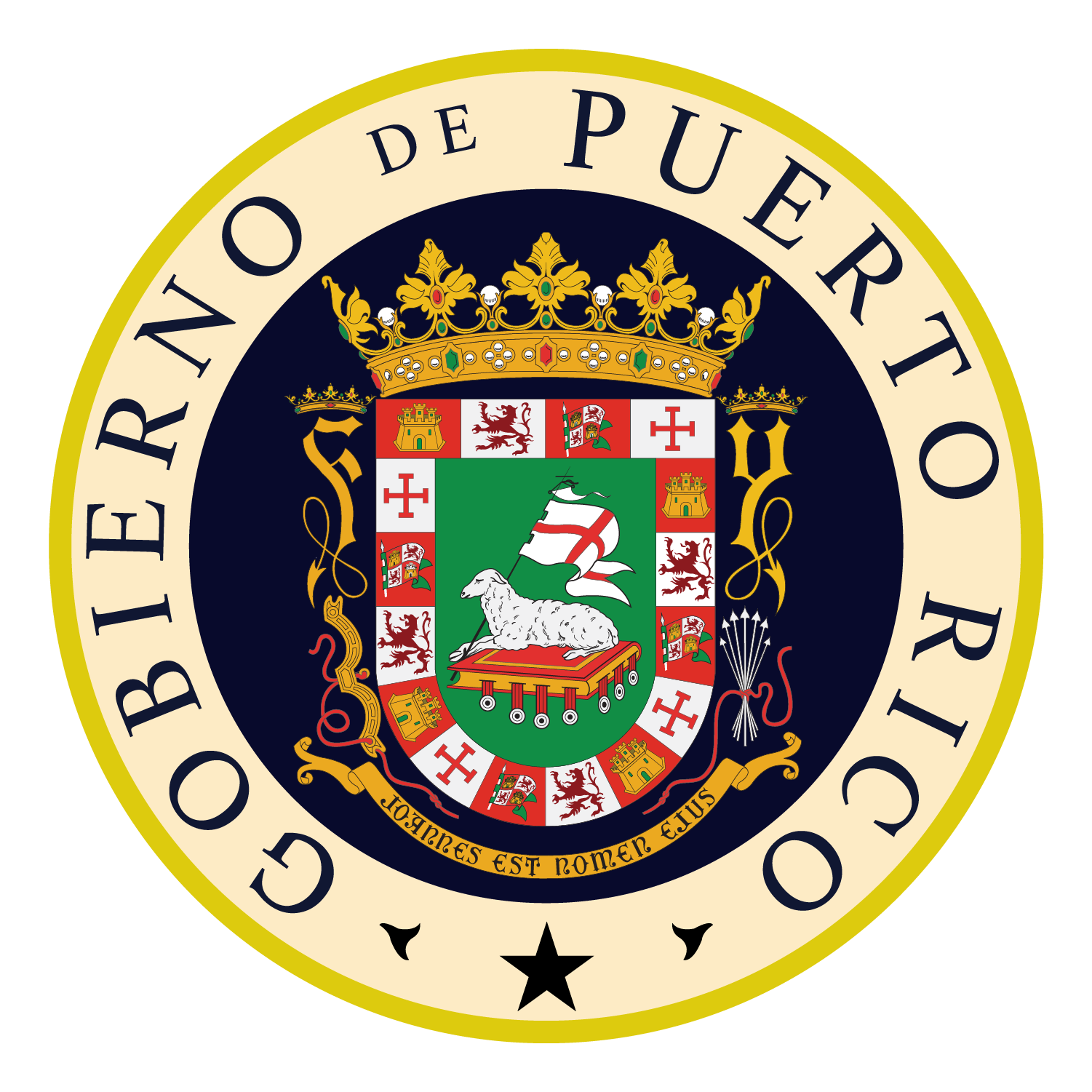 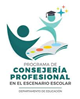 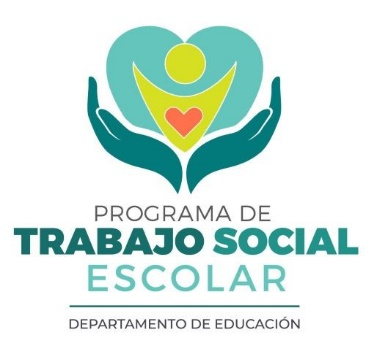 Planificación diaria del facilitador docente de Consejería Profesional EscolarNombre de maestro o empleado: # de empleado                                                           ORE:Nombre del superintendente: Semana de: _____________________ al _______________________ModalidadTeletrabajoTeletrabajo Presencial ORE Presencial OREPlataformas utilizadas por el facilitador docente del PCPEE: Microsoft 365 (Outlook, Teams, Forms, OneNote, Sway, Share Point u otro) Portal del empleado SIE Blog personal del PCPEE Innova Whats App/ Texto Llamada telefónica  Ética Gubernamental Google (Google Meet, Forms) Facebook/Messenger Otro_____________________________________________________________________ActividadeslunesmartesmiércolesjuevesviernesAdministración y tabulación de estudios de necesidadesApoyo o asistencia tecnológica                   Consejeros profesionales escolar                    Directores                    Personal escolar                     Personal de la ORE                  	Personal de nivel central Administración y discusión de pruebas de intereses vocacionalesAtender referidosSIE/SARA                  Buscar información  SIE de estudiantes                   Generar transcripciones en SIECotejo y envío de correo electrónico	Envío de mensajes de textos Coordinación Búsqueda de material de apoyo en internetDigitalización o creación de documentos Discusión de caso con personal de Escuela/ ORE/ nivel centralDivulgación de diversos temas (ESPECIFICAR TEMAS)Equivalencia de estudios procedentes de EUEvaluación de casos de estudiantesOrientación grupal  (ESPECIFICAR TEMA)                        Estudiantes                        Padres, madres o encargados(as)                         Personal escolar                         Personal de la ORE / nivel central                                         OtrosEntrevistas / Orientación individual                      Estudiantes                     Padres, madres o encargados(as)                      Personal Escolar                      Personal de la ORE / Nivel Central                                      OtrosOrientación sobre:                       Homeschool                     Exámenes de ubicación o equivalencia                     Estudiantes graduados                      Bullying                     Dotados                     Educación Especial                     META PR                     Suicidio                    Otro (ESPECIFICAR)Participación en COMPUOfrecer desarrollo profesional / reunión profesionalParticipar de desarrollo profesional / reunión profesionalPlanificación de actividades/reuniones/orientacionesPlanificación diariaRealización del Informe de Labor realizadaTrabajar en página de internet del PCPEEOtro (ESPECIFICAR)Observaciones:________________________________________________________________________________________________________________________________________________________________________________________________________________________________________________________________________________________________________________________________________________________________________________________________________________________________________